ZARZĄDZENIE Nr 0050.29.2015Burmistrza Miasta i Gminy Suchedniówz dnia 2 kwietnia 2015r.w sprawie ustanowienia Kodeksu Etycznego Pracowników Urzędu Miasta 
i Gminy w Suchedniowie.	Na podstawie art. 33 ust. 1 i 3 ustawy z dnia 8 marca 1990r. o samorządzie gminnym (t.j. Dz. U. z 2013r. poz. 594 ze zm.) w związku z art. 68 ust. 2 pkt. 5 ustawy z dnia 27 sierpnia 2009r. o finansach publicznych (t.j. Dz. U. z 2013r. poz. 885 ze zm.) zarządzam, co  następuje:§ 1.Ustala się Kodeks Etyczny Pracowników Samorządowych zatrudnionych w Urzędzie Miasta i Gminy w Suchedniowie, stanowiący załącznik do niniejszego zarządzenia. § 2.Zobowiązuje się wszystkich pracowników do zapoznania się z uregulowaniami zawartymi w Kodeksie i ich stosowania.§ 3.Oświadczenie o zapoznaniu się pracownika z Kodeksem dołącza się do jego akt osobowych. § 4.Wykonanie zarządzenia powierza się Sekretarzowi Gminy.§ 5.Zarządzenie wchodzi w życie z dniem  podpisania i  podlega ogłoszeniu w Biuletynie Informacji Publicznej.								Burmistrz Miasta i Gminy								   mgr inż. Cezary Błach						Załącznik Nr 1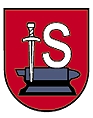 						do Zarządzenia Nr 0050. 29 .2015						Burmistrza Miasta i Gminy						Suchedniów						z dnia 2  kwietnia 2015r.PREAMBUŁACelem niniejszego Kodeksu jest sprecyzowanie wartości i standardów zachowania pracowników samorządowych, związanych z pełnieniem przez nich obowiązków oraz wskazanie Klientom standardów zachowania, jakich mają prawo oczekiwać od pracowników Urzędu Miasta i Gminy w Suchedniowie.	Kodeks Etyki jest zbiorem podstawowych norm postępowania pracownika Urzędu Miasta i Gminy. Został oparty na fundamentalnych wartościach: uczciwości, sprawiedliwości i szacunku; godności i lojalności.ROZDZIAŁ I.Postanowienie ogólnePracownicy Urzędu Miasta i Gminy w Suchedniowie mają świadomość, że ich praca jest służbą publiczną, której nadrzędnym celem jest dobro wspólnoty samorządowej 
i każdego mieszkańca.W swoich kontaktach zarówno z Klientem indywidualnym jak i instytucjami pracownicy Urzędu przestrzegać będą zasad zapisanych w Kodeksie Etyki.ROZDZIAŁ II.Zasady postępowania pracownika samorządowegoPracownicy wykonują swoje obowiązki rzetelnie i profesjonalnie wykorzystując posiadaną wiedzę i doświadczenie. Przy realizacji zadań pracownicy zobowiązują się kierować przepisami prawa oraz interesem wspólnoty samorządowej pamiętając, że współtworzą wizerunek pracownika samorządowego.Pracownicy realizują swoje obowiązki w sposób nie budzący wątpliwości etycznych i zwiększający zaufanie mieszkańców do samorządu, w szczególności zaś:wykonują swoją pracę mając na względzie szacunek i poszanowanie godności Klientów oraz współpracowników; wykorzystując w maksymalnym stopniu swoją wiedzę i umiejętności,w kontaktach z Klientami pracowników cechują: obiektywizm, uprzejmość, życzliwość i otwartość na opinie mieszkańców; poszanowanie ich prawa do poufności i prywatności,postępują zgodnie z uregulowaniami zawartymi w obowiązujących przepisach prawa, z należytą starannością poszukują rozwiązań zgodnych z literą prawa, optymalnych dla całej lokalnej społeczności,kierują się rzetelnością, uczciwością i odpowiedzialnością; nie przedkładają własnego interesu lub interesu swoich bliskich nad interes publiczny oraz nie narażają opinii o Urzędzie, poprzez uzyskiwanie korzyści materialnych za wypełnianie swoich obowiązków,pracownicy wykonują swoją pracę tak, by ich działania były wolne od podejrzeń o interesowność i korupcję; nie podejmują zadań, które kolidują z obowiązkami służbowymi; nie wykorzystują kontaktów służbowych dla własnych korzyści, są odpowiednio przygotowani merytorycznie do realizacji przydzielonych im zadań, dbają również o podnoszenie swoich kwalifikacji i umiejętności we własnym zakresie oraz dzięki możliwościom stworzonym przez pracodawcę,przyjmują odpowiedzialność za podejmowane decyzje, a także proponują nowe, przemyślane oraz uzasadnione rozwiązania; uwzględniając dobro wspólnoty samorządowej i Urzędu,mając świadomość, iż wykonywane przez nich zadania zmierzają do zaspokojenia potrzeb społeczności lokalnej, poprzez współdziałanie komórek Urzędu, stwarzają warunki umożliwiające sprawny przepływ informacji, wymianę doświadczeń i promowanie najlepszych rozwiązań,dbają o utrwalanie przyjaznej atmosfery w miejscu pracy odnosząc się do siebie, swoich przełożonych i podwładnych z należytym szacunkiem, 
w szczególności nie kierując się różnicami płci, wieku czy wykształcenia,troszczą się o zapewnienie jak najlepszych warunków obsługi Klienta, zwracając szczególną uwagę na kulturę osobistą i życzliwość, służenie radą 
i  pomocą, kompleksowe wyjaśnianie najtrudniejszych nawet zagadnień językiem prostym i zrozumiałym.ROZDZIAŁ III.Informacja o KodeksieKodeks jest własnością pracowników, którzy go przyjęli. Podpisany przez pracowników Kodeks zostanie upubliczniony w celu poinformowania mieszkańców o standardach zachowania i wykonywania obowiązków służbowych, jakich mają prawo oczekiwać od pracowników Urzędu Miasta 
i Gminy w Suchedniowie.Pracodawca zapoznaje z treścią Kodeksu każdego przyjmowanego do pracy pracownika przed rozpoczęciem przez niego pracy; a pracownik potwierdza znajomość Kodeksu swoim podpisem pod stosownym oświadczeniem; stanowiącym załącznik Nr 2 do zarządzenia.	Oświadczenie zostaje załączone do akt osobowych pracownika.Oryginał Kodeksu znajduje się u Sekretarza Gminy, który odpowiada również za udostępnianie go nowym pracownikom Urzędu.									Załącznik Nr 2									do Zarządzenia Nr 0050.29 .2015									Burmistrza Miasta i Gminy									Suchedniów									z dnia 2 kwietnia 2015r.……………………………(Imię i Nazwisko Pracownika)……………………………(stanowisko)OŚWIADCZENIEOświadczam, że zapoznałem/zapoznałam się z postanowieniami Kodeksu Etyki Pracowników Samorządowych, stanowiącym załącznik do Zarządzenia Nr 0050.29.2015 i zobowiązuję się do przestrzegania zasad 
z niego wynikających.								……………………….									(podpis Pracownika)Suchedniów, dnia ………….